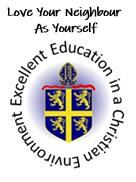 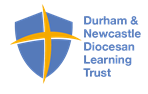 Within all curriculum areas we ensure that all children are able to access the curriculum including those with SEN and be appropriately challenged. Thank you for your continued support,Mrs Ridley and Miss Fraser Curriculum AreaCoverageEnglishThis term Year 1 will be reading a range of texts linked to Growth and Trees, such as Where the Wild Things Are by Maurice Sendak and It Starts with a Seed by Laura Knowles. The children will focus on using adjectives, ordering sentences, linking their ideas and using opening and closing phrases in their writing.  The children will also read and learn more about King Charles during the exciting Coronation of our new King. MathematicsThis term Year 1 will cover:Multiplication and Division (counting in 2s, 5s and 10s, making equal groups, making arrays, making doubles)Fractions (whole, halves, quarters)Position and Direction (describe turns, left, right, forwards and backwards, below and above)Place Value (within 100)Money (recognise and count coins)Time (before, after, days of week, months of year, hours, minutes, seconds, telling the time to the hour and half hour)ScienceThis term year 1 will cover Plants. We will plant our own ‘poached egg’ plants and we will identify and name a variety of common wild and garden plants, including deciduous and evergreen trees. We will also identify and describe the basic structure of a variety of common flowering plants, including trees.Religious EducationTopic focus:Who is Jewish and what do they believe?ComputingWe will learn how to use search engines safely and how we can use technology creatively. History Geography Art and DesignOur children will explore the question, Who was Captain James Cook? And How has life changed since Queen Elizabeth II’s reign? including learning more about King Charles’ Coronation.MusicMusic this term is being led by Apollo Arts and children will be exploring music technology. P.E.In P.E., children will be developing transferrable skills in cricket and gymnastics. Mr Murray will work with us on a Tuesday. We will also work to develop our skills with hitting, catching and running within sport and will look forward to the games during Sports Day! HomeworkSuperhero Test practice (your child is aware of their focus)Spellings to be completed weekly (given on a Tuesday and returned a Monday)Reading x 3 per week at home to gain token Weekly homework given on a Thursday and returned by Wednesday  